Ciastka owsiane z masłem orzechowym i śliwką kalifornijskąSkładniki:50 g miękkiego masła200 g masła orzechowego150 g cukru (3/4 szklanki) 1 jajko130 g mąki pszennej (1 szklanka) 110 g płatków owsianych górskich (1 szklanka) 1 łyżeczka proszku do pieczenia 15 śliwek kalifornijskich  Przygotowanie:Piekarnik nagrzej do 180 stopni Celsjusza. Blaszkę wyłóż papierem do pieczenia. Mikserem utrzyj masło, masło orzechowe i cukier do połączenia składników. Do masła i cukru dodaj jajko. Zmiksuj. Śliwki drobno posiekaj. W misce wymieszaj mąkę, płatki owsiane, proszek do pieczenia. Dodaj do masła, cukru i jajek. Zmiksuj do połączenia składników. Dodaj śliwki i wymieszaj z masą ciasteczkową. Z powstałej masy formuj kulki wielkości orzecha włoskiego. Delikatnie spłaszcz je palcami i układaj na blaszce zostawiając między nimi ok. 3 cm odstępu. Blaszkę wstaw do piekarnika i piecz ciastka do zezłocenia – około 15 minut. Upieczone ciastka wyjmij  z piekarnika i pozwól im odpocząć na blaszce 2 minuty. Zdejmij na kratkę i ostudź.  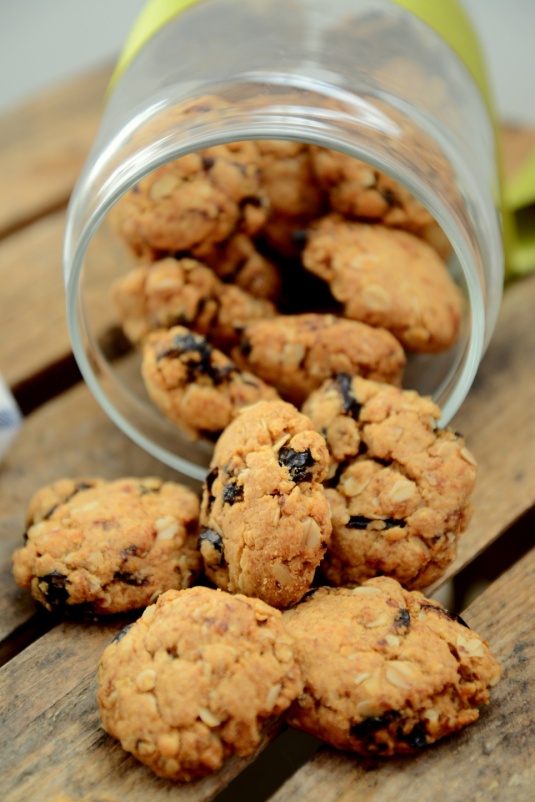 Składniki:50 g miękkiego masła200 g masła orzechowego150 g cukru (3/4 szklanki) 1 jajko130 g mąki pszennej (1 szklanka) 110 g płatków owsianych górskich (1 szklanka) 1 łyżeczka proszku do pieczenia 15 śliwek kalifornijskich  Przygotowanie:Piekarnik nagrzej do 180 stopni Celsjusza. Blaszkę wyłóż papierem do pieczenia. Mikserem utrzyj masło, masło orzechowe i cukier do połączenia składników. Do masła i cukru dodaj jajko. Zmiksuj. Śliwki drobno posiekaj. W misce wymieszaj mąkę, płatki owsiane, proszek do pieczenia. Dodaj do masła, cukru i jajek. Zmiksuj do połączenia składników. Dodaj śliwki i wymieszaj z masą ciasteczkową. Z powstałej masy formuj kulki wielkości orzecha włoskiego. Delikatnie spłaszcz je palcami i układaj na blaszce zostawiając między nimi ok. 3 cm odstępu. Blaszkę wstaw do piekarnika i piecz ciastka do zezłocenia – około 15 minut. Upieczone ciastka wyjmij  z piekarnika i pozwól im odpocząć na blaszce 2 minuty. Zdejmij na kratkę i ostudź.  40 porcjiCzas przygotowania:
45 min